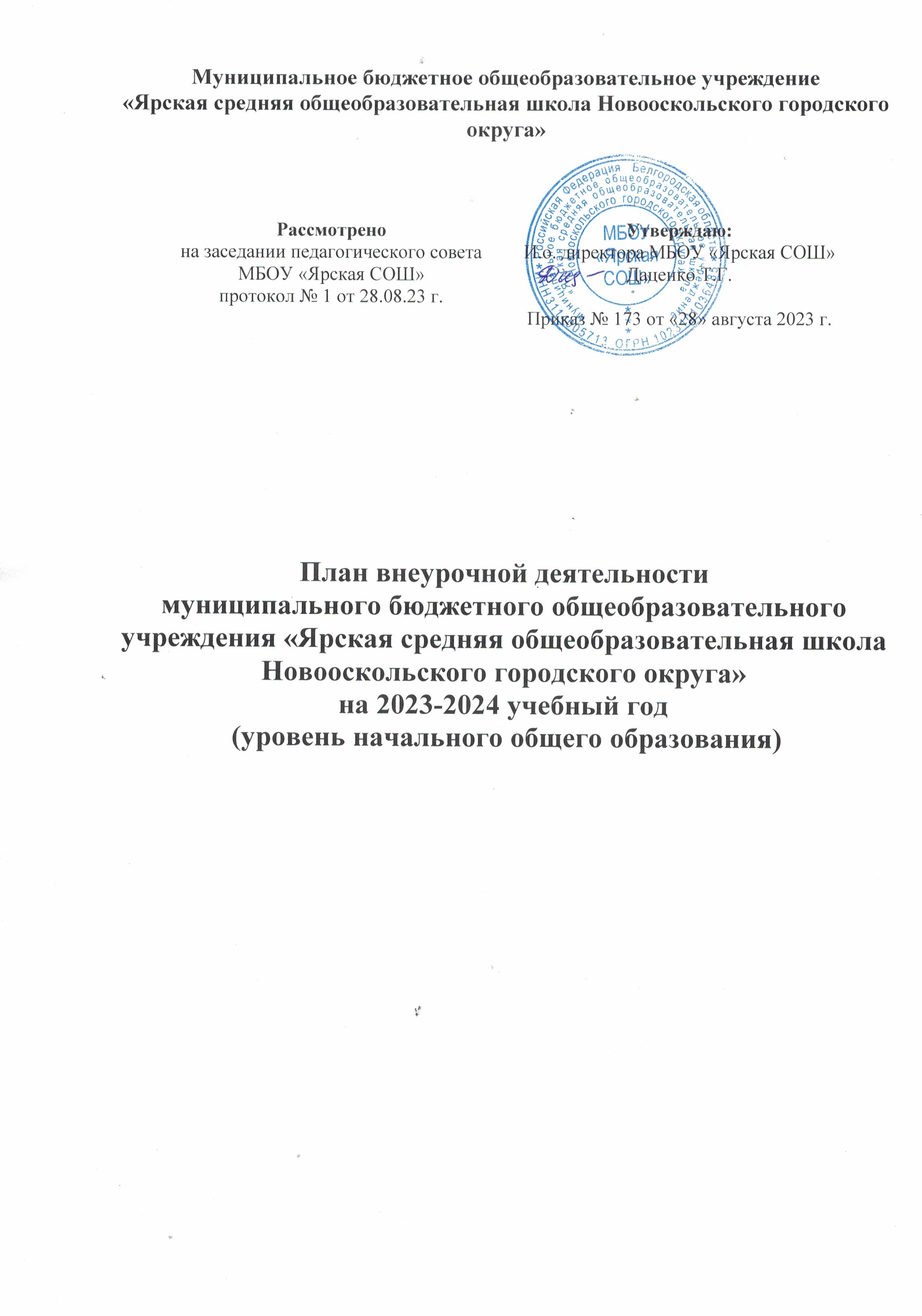 Пояснительная запискаВнеурочная деятельность является неотъемлемой и обязательной частью основной образовательной программы начального общего/основного общего образования ООП НОО, ООП ООО). План внеурочной деятельности, как структурный элемент ООП, формируется из перечня курсов, предлагаемых образовательной организацией, с учетом различных интересов обучающихся, их потребностей в физическом развитии и совершенствовании.План внеурочной деятельности МБОУ «Ярская СОШ» определяет состав и структуру направлений, формы организации, объём внеурочной деятельности для обучающихся на ступени начального общего образования. При отборе содержания и видов деятельности детей по каждому направлению внеурочной деятельности учтены интересы и потребности детей, пожелания родителей, рекомендации школьного психолога, опыт неаудиторной и внеурочной деятельности педагогов. Нормативно-правовойосновой формирования плана внеурочной деятельности являются следующие нормативные документы Конституция Российской Федерации (ст.43).Федеральный закон РФ «Об образовании в Российской Федерации»от 29 декабря 2012г. №273 – ФЗ;Постановление Правительства РФ от 19.03.2001г. №196 «Об утверждении типового положения об общеобразовательном учреждении» (в ред. Постановлений Правительства РФ от 23.12.2002 № 919, от 01.02.2005 № 49, от 30.12.2005 № 854, от 20.07.2007 № 459, от 18.08.2008 № 617, от 10.03.2009 № 216);Постановление Главного государственного санитарного врача РФ от 29.12.2010г. № 189 «Об утверждении СанПиН 2.4.2.2821-10  «Санитарно-эпидемиологические требования к условиям и организации обучения в общеобразовательных учреждениях"Обновленные Федеральные государственные образовательные стандарты начального общего и основного общего образования, утверждённые приказами Министерства просвещения Российской Федерации от 31 мая 2021 года № 2861 и № 2872.Федеральный государственный образовательный стандарт начального общего образования, утвержден приказом Минобрнауки России от 6.10.2009 г. № 373  (в ред. приказов Минобрнауки РФ от 26.11.2010 № 1241, от 22.09.2011 № 2357, 18.12.2012г. №1060);Приказ министерства образования и науки РФ от 14.12.2009 г. № 729 «Об утверждении перечня организаций, осуществляющих издание учебных пособий, которые допускаются к использованию в образовательном процессе в имеющих государственную аккредитацию и реализующих образовательные программы общего образования образовательных учреждениях» (в ред. приказов Минобрнауки РФ от 13.01.2011 № 2, от 16.01.2012 №16);Письмо Минобрнауки РФ «О введении федерального государственного образовательного стандарта общего образования от 19.04.2011г. № 03-255Письмо МинобрнаукиРФ  «Об организации внеурочной деятельности при введении федерального государственного образовательного стандарта общего образования от 12 мая 2011г . №03-296.Устав МБОУ «Ярская СОШ»;Локальные акты МБОУ «Ярская СОШ».Общая характеристика плана внеурочной деятельностиВнеурочная деятельность обучающихся организуется в целях формирования единого образовательного пространства муниципального бюджетного общеобразовательного учреждения «Ярская средняя общеобразовательная школа Новооскольского городского округа» и направлена на достижение планируемых результатов освоения основной образовательной программы начального и основного общего образованияЦелью внеурочной деятельности является обеспечение достижения планируемых личностных и метапредметных результатов освоения основных образовательных программ начального и основного общего образования обучающимися,  создание  условий для достижения обучающимися  необходимого для жизни в обществе социального опыта и формирования принимаемой обществом системы ценностей, для многогранного развития и социализации каждого школьника в свободное от учёбы время.В  качестве организационной модели внеурочной деятельности в 2023-2024 учебном году определена оптимизационная модель, предполагающая использование внутренних ресурсов образовательного учреждения. В её реализации принимают участие педагогические работники МБОУ «Ярская СОШ»: учителя начальных классов, учителя-предметники, педагог-психолог, социальный педагог.Координирующую роль выполняет классный руководитель (учитель начальных классов), который в соответствии со своими функциями и задачами: -взаимодействует с педагогическими работниками, а также учебно-вспомогательным персоналом общеобразовательного учреждения; -организует в классе образовательный процесс, оптимальный для развития положительного потенциала личности обучающихся в рамках деятельности общешкольного коллектива; -организует систему отношений через разнообразные формы воспитывающей деятельности коллектива класса, в том числе, через органы самоуправления; -организует социально значимую, творческую деятельность обучающихся. В 1 классе в 2023-2024 учебном году реализуются обновленные    образовательные    стандарты,которые  в отличие от стандартов 2009 и 2010 годов, не содержат перечень направлений внеурочной деятельности. Конкретизация направлений внеурочной деятельности находит свое отражение в примерной основной образовательной программе начального общего образования, одобренной федеральным учебно-методическим объединением по общему образованию (протокол от 18 марта 2022 года № 1/22). На уровне начального общего образования  (ПООП НОО, с. 585 – 593) предложены примерные направления внеурочной деятельности. При отборе направлений внеурочной деятельности наша школа ориентировалась, прежде всего, на свои особенности функционирования, психолого-педагогические характеристики обучающихся, их потребности, интересы и уровни успешности обучения. К выбору направлений внеурочной деятельности и их организации были привлечены родители как законные участники образовательных отношений.Таким образом, в МБОУ «Ярская СОШ» внеурочная деятельность, являясь составной частью учебно-воспитательного  процесса, организуется по следующим направлениям развития личности:спортивно-оздоровительное, духовно-нравственное, социальное,общеинтеллектуальное, общекультурное.Учебная неделя начинается с классного часа«Разговоры о  важном»,посвященного самым различным темам, волнующим современных ребят. Центральными темами являются патриотизм и гражданское воспитание, историческое просвещение, нравственность, экология и др.«Разговоры o важном»  - цикл еженедельных внеурочных занятий, построенных с учетом необходимости соблюдения единства образовательного контекста, в котором оказывается школьник вне зависимости от регионапроживания,гарантирующийкаждомуобучающемусядоступкинтересному,полезному,просветительскомуконтенту,идеям,основаннымнатрадиционныхценностях Российской Федерации.Формы внеурочной деятельности предусматривают активность и самостоятельность обучающихся, сочетают индивидуальную и групповую работу; обеспечивают гибкий режим занятий (продолжительность, последовательность), переменный     состав     обучающихся,     проектную и исследовательскую деятельность (в том числе экспедиции, практики), экскурсии (в музеи, парки, на предприятия и др.), походы, деловые игры и пр. Промежуточная аттестация по внеурочной деятельности реализуется в классах, работающих по обновленному ФГОС (1-2 классы) и  проводится однократно по итогу учебного года в мае.Промежуточная аттестация проводится в рамках освоения рабочих программ внеурочной деятельности с учетом специфики направления развития личности как в устной форме (собеседование, защита творческой работы / доклада / проекта, отчетный концерт, спектакль, конференции и др.), так и в письменной форме (самостоятельная исследовательская работа, / практическая работа / творческая работа, олимпиада, веб-квест, интернет-конкурс и др.). Промежуточная аттестации внеурочной деятельности определяются педагогом самостоятельно таким образом, чтобы можно было определить:- степень освоения обучающимися рабочей программы внеурочной деятельности в соответствии с критериями; - уровень формирования метапредметных результатов отражается в листе оценивания результатов  внеурочной деятельности.Проведение промежуточной аттестации осуществляется самим педагогом и оформляется в виде протокола.Целью реализации духовно-нравственного направления являетсявоспитание гражданственности, патриотизма, уважения к правам, свободам и обязанностям человека, формирование представлений о моральных нормах и правилах нравственного поведения, об этических нормах взаимоотношений в семье, в ближайшем социуме, о сущности нравственных поступков, поведения и отношений между людьми;формирование взглядов школьников на основе национальных ценностей через изучение центральных тем – патриотизм, гражданственность, историческое просвещение, нравственность, экология.Данное направление реализуется  черезбеседы,  экскурсии в храмы, заочные путешествия,  театральные постановки, праздники, литературно-музыкальные композиции, участие в выставках, акции милосердия. Темы занятий приурочены  к государственным праздникам, знаменательным датам, традиционным праздникам,  годовщинам со дня рождения известных людей – ученых, писателей, государственных деятелей и деятелей культуры.Духовно-нравственное направление в плане внеурочной деятельности представлено следующими видами внеурочной деятельности:кружок «Этика: азбука добра» для обучающихся 1-4 классов в объёме 1 час в неделю и дискуссионный клуб «Разговоры о важном» 	 по 1 часу в каждом классе.Общеинтеллектуальное  направление призвано способствовать развитию любознательности, активности  и заинтересованности в  познании  мира;  формированию умения учиться, способностям  к организации собственной деятельности. Данное направление реализуется через предметные недели; конкурсы, экскурсии, олимпиады,   разработка проектов к урокам; деловые, ролевые игры. Общеинтеллектуальное направление в плане внеурочной деятельности представлено следующими видами внеурочной деятельности:кружок «Немецкий: первые шаги» для учащихся 1 класса в объёме 1 час в неделю; кружок «Основы логики и алгоритмики»для учащихся 1-4 классов в объёме  1 час в неделю.Общекультурное  направление способствует приобщению школьников к миру искусства, вовлечению их в творческую деятельность; формированию и развитию у учащихся качеств духовно-нравственного распорядка, идеалов, жизненных ориентиров и ценностей; раскрытию творческого потенциала детей. Формы деятельности по данному направлению: занятия творчеством, экскурсии, посещение концертов и постановка концертных номеров, создание творческих проектов, посещение выставок.Общекультурное направление в плане внеурочной деятельности представлено следующими видами внеурочной деятельности:Кружок «Художественное творчество» д ля  обучающихся 1-4  классов в объёме 1 часа в неделю; Целью реализации социального  направления является воспитание бережного отношения к окружающей среде, выработка чувства ответственности и уверенности в своих силах, формированию навыков культуры труда, позитивного отношения к трудовой и учебной деятельности. Формы деятельности: участие в школьных трудовых десантах, акциях, уходе за животными, проектирование. Социальное направление в плане внеурочной деятельности представлено следующими видами внеурочной деятельности:Кружок «Разговор о правильном питании» для учащихся 1-4 классов в объёме 1 час в неделю;Кружок «Орлята России»  по 1 часу в каждом классе.Спортивно-оздоровительное направление в плане внеурочной деятельности не представлено. Реализуется через дополнительные общеразвивающие программы «Подвижные игры» объединениями  дополнительного образования по 1 часу в неделю в каждом классе. Целью реализации спортивно-оздоровительного направления является развитие и формирование здорового и безопасного для себя и окружающих образа жизни. Реализуется в форме спортивных соревнований, экскурсий по родному краю, в музеи, встречи с известными людьми, знакомство с историей и бытом села, района, области, России.План (недельный) внеурочной деятельности МБОУ «ЯрскаяСОШ», уровень начального общего образования  на 2023-2024 учебный годНа основании Приказа № 162_  от 31.08.2022 года «О  распределении часов внеурочной деятельности и коррекционной деятельности  по «Адаптированной основной общеобразовательной программы начального общего образования обучающихся с задержкой психического развития по варианту 7.2. ФГОС НОО ОВЗ МБОУ «Ярская СОШ» обучающемуся с ограниченными  возможностями здоровья Чумаченко Дмитрию (4 класс) определены для посещения занятия внеурочной деятельности по следующим программам:                                  КлассыНаправленияIIIIIIІVСпортивно-оздоровительное----Общекультурное 33343434Общеинтеллектуальное 66343434Духовно-нравственное 66686868Социальное 66686868Итого231 ч.204 ч.204 ч.204 ч.НаправлениевнеурочнойдеятельностиФормыорганизацииНазваниепрограммыКлассКлассКлассКлассНаправлениевнеурочнойдеятельностиФормыорганизацииНазваниепрограммыIIIIIIІVНаправлениевнеурочнойдеятельностиФормыорганизацииНазваниепрограммыКоличествочасовКоличествочасовКоличествочасовКоличествочасовСоциальноекружок«Разговор о правильномпитании»1111Социальноекружок«Орлята России»1111Духовно-нравственноеДискуссионный клуб«Разговоры о важном»1111Духовно-нравственноекружок«Этика: азбука добра»1111Общеинтеллектуальноекружок«Немецкий: первые шаги» 1Общеинтеллектуальноекружок«Основы логики и алгоритмики»1111Общекультурноекружок«Художественное творчество»1111Спортивно-оздоровительноеПредставлено работой объединений ДО по ДОП «Подвижные игры»Представлено работой объединений ДО по ДОП «Подвижные игры»----Всего (поклассам)7 ч6 ч6 ч6 чНаправления внеурочнойдеятельности*ФормыорганизацииНазваниеКоличествочасов в неделюКоррекционно- развивающаяобласть (вариант7.2)ИндивидуальныеЛогопедические коррекционно-развивающие занятия1Коррекционно- развивающаяобласть (вариант7.2)Групповые/индивидуальныеКоррекционно-развивающие занятия социального-педагога1Коррекционно- развивающаяобласть (вариант7.2)ИндивидуальныеКоррекционно-развивающие занятия с  педагогом- психологом3Внеурочная деятельностьобщекультурногонаправленияГрупповые занятия (с одноклассниками)Художественное творчество1Внеурочная деятельностьсоциальногонаправленияГрупповые занятия (с одноклассниками)Разговор о правильном питании1Внеурочная деятельностьДуховно-нравственного направленияГрупповые занятия (с одноклассниками)Разговоры о важном1Ресурсное обеспечение внеурочной деятельности в 2023-2024 учебном годуРесурсное обеспечение внеурочной деятельности в 2023-2024 учебном годуРесурсное обеспечение внеурочной деятельности в 2023-2024 учебном годуРесурсное обеспечение внеурочной деятельности в 2023-2024 учебном годуРесурсное обеспечение внеурочной деятельности в 2023-2024 учебном годуРесурсное обеспечение внеурочной деятельности в 2023-2024 учебном году№п/пНаправлениеВид внеурочной деятельностиОбеспечениеОбеспечениеОбеспечение№п/пНаправлениеВид внеурочной деятельностиКадровоеПрограммное(с указанием сроков реализации программы)Материально-техническое1.Спортивно-оздоровительное----2.Духовно-нравственноеКружок «Этика: азбука добра»учитель истории и православной культуры«Этика: азбука добра» Автор: И.С. Хомякова, В.И. ПетроваМ.: Вентана - Граф, 2011 г., 4 годаучебный кабинет, школьный двор2.Духовно-нравственноеДискуссионный клуб «Разговоры о важном»учителяначальных классовРабочая  программа  курса  внеурочной  деятельности«Разговоры о важном»  для 1–4 -х классов, разработанная Академией Минпросвещения России в рамках реализации федерального проекта «Разговоры о важном» в 2023-24 учебном годуКабинеты начальных классов3.СоциальноеКружок «Разговор о правильном питании»учителя начальных классовОбразовательная программа «Разговор о правильном питании», 4 годаучебный кабинет3.СоциальноеКружок «Орлята России»учителя начальных классовРабочая  программа  курса  внеурочной  деятельности«Орлята России»  для 1–4 -х классов, разработанная Академией Минпросвещения Россииучебный кабинет4.Общеинтеллек-туальное«Немецкий: первые шаги»Учитель иностранного языка«Немецкий: первые шаги» Епанчицева Н.Д., Моисеенко О.А.//Примерная (сквозная) программа для раннего изучения в д/саду и 1 классе начальной школы.- Белгород: «Политерра», 2008 г., 1 годкомната  развивающих  игр, учебный кабинет4.Общеинтеллек-туальноеКружок «Основы логики и алгоритмики»учителя начальных классовРабочая программа разработана на основе программы «Информатика» (международная школа математики и программирования «Алгоритмика» в соответствии с ФГОС, 4 годаучебный кабинет4.Общеинтеллек-туальноеКружок «Шахматы»учитель начальных классовАвторская программа «Шахматы» под редакцией, 4 годаКабинет начальных классов5ОбщекультурноеКружок «Художественное творчество»Учитель начальных классов, педагог-психолог«Художественное творчество» на основе примерной программы «Художественное творчество» (Автор Т.Н.Проснякова. Примерные программы внеурочной деятельности. Начальное и основное образование. Под редакцией В.А.Горского. Москва, «Просвещение». 2012 г.), 4 годакомната  развивающих  игр, учебный кабинет